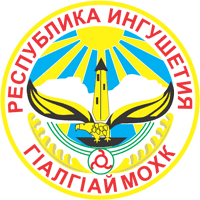 УПРАВЛЕНИЕ КУЛЬТУРНОГО НАСЛЕДИЯПРИКАЗ    «___» _______ 2016 г.  № ____г. МагасВ соответствии с пунктом 7 статьи 47.6 Федерального закона от 25 июня 2002 г. № 73-ФЗ «Об объектах культурного наследия (памятниках истории и культуры) народов Российской Федерации» утвердить прилагаемое охранное обязательство собственника или иного законного владельца объекта культурного наследия, включенного в единый государственный реестр объектов культурного наследия (памятников истории и культуры) народов Российской Федерации, «Назрановская крепость 1810 - 1817 гг.».Руководитель Управления культурного наследия Правительства Республики ИнгушетияМ. М. Дзарахов